Для 2 команды.Откуда берутся лесные пожары?Лето стало жарче и                    .  Большинство лесных  пожаров   возникает по вине— из-за неосторожного обращения с                      . Сухая лесная подстилка и                      легко вспыхивают. Если ты собираешься развести в лесу костер, то бери не только                     ,но и чем будешь тушить огонь:                        и                       .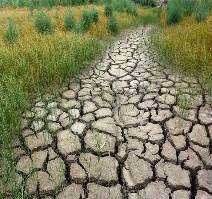 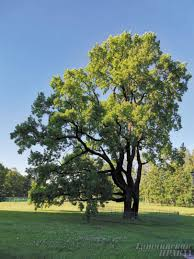 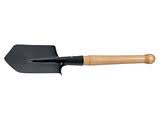 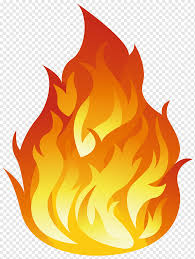 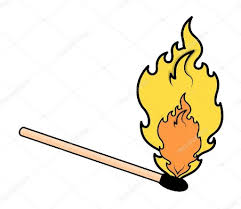 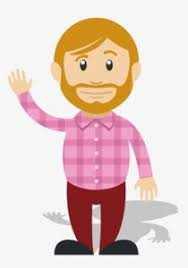 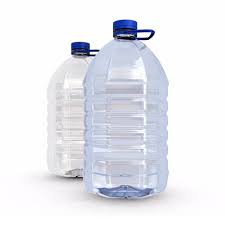 